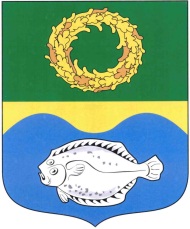 РОССИЙСКАЯ ФЕДЕРАЦИЯКАЛИНИНГРАДСКАЯ ОБЛАСТЬОКРУЖНОЙ СОВЕТ ДЕПУТАТОВМУНИЦИПАЛЬНОГО ОБРАЗОВАНИЯ«ЗЕЛЕНОГРАДСКИЙ ГОРОДСКОЙ ОКРУГ»(первого созыва)   РЕШЕНИЕот 15 февраля 2017 г.	                      №  131г. ЗеленоградскО внесении изменения в решение окружного Совета депутатов муниципального образования «Зеленоградский городской округ»           от 19 февраля 2016 года № 35 «Об определении стоимости услуг, предоставляемых согласно гарантированному перечню услуг по погребению, и услуг, предоставляемых в целях обеспечения гарантии погребения умерших (погибших), не имеющих супруга, близких родственников либо законного представителя умершего»В соответствии со статьей 17 Федерального закона от 06.10.2003 г.          № 131-ФЗ «Об общих принципах организации местного самоуправления в Российской Федерации», Федеральным законом от 12.01.1996 г. № 8-ФЗ          «О погребении и похоронном деле», постановлением Правительства Российской Федерации от 26.01.2017 г. № 88 «Об утверждении размера индексации выплат, пособий и компенсаций в 2017 году» окружной Совет депутатов муниципального образования «Зеленоградский городской округ»РЕШИЛ:1. Внести в решение окружного Совета депутатов муниципального образования «Зеленоградский городской округ» от 19 февраля 2016 г. № 35 «Об определении стоимости услуг, предоставляемых согласно гарантированному перечню услуг по погребению, и услуг, предоставляемых в целях обеспечения гарантии погребения умерших (погибших), не имеющих супруга, близких родственников либо законного представителя умершего» следующее изменение: приложения 1, 2 изложить в редакции согласно приложениям 1, 2 к настоящему решению.2. Опубликовать решение в газете «Волна» и разместить на официальном сайте муниципального образования «Зеленоградский городской округ».3. Решение вступает в силу со дня официального опубликования и распространяется на правоотношения, возникшие с 1 февраля 2017 года. Глава муниципального образования«Зеленоградский городской округ»                                                  С.В. КулаковПриложение 1к решению окружного Совета депутатовмуниципального образования «Зеленоградский городской округ»от 15  февраля 2017 г.  № 131Стоимость услуг, предоставляемых согласно гарантированному перечню услуг по погребениюПриложение 2к решению окружного Совета депутатовмуниципального образования «Зеленоградский городской округ»от 15 февраля 2017 г. №131Стоимость услуг, предоставляемых в целях обеспечения гарантии погребения умерших (погибших), не имеющих супруга, близких родственников либо законного представителя умершего№п/пНаименование вида услугиСтоимость услуг, руб.Оформление документов, необходимых для погребения177,57Предоставление и доставка гроба и других предметов, необходимых для погребения2350,25Перевозка тела (останков) умершего на кладбище1118,98Погребение1915,45Итого:Итого:5562,25№п/пНаименование вида услугиСтоимость услуг, руб.Оформление документов, необходимых для погребения177,57Облачение тела208,91Предоставление гроба 1792,71Перевозка умершего на кладбище1467,61Погребение 1915,45Итого:Итого:5562,25